Higher GeographyCourse topic checklist for final examThis booklet contains a checklist of all the topics covered in the Geography Higher course and a breakdown of what you need to know for each topic. If there is any area you are unsure of it is your responsibility to speak to your teacher and ask for help. The checklist can be used to help you prepare and study for your prelim and final exam. Turnbull High SchoolHigher Development and Health WALTHigher River Basin Management WALTHigher Human - Urban WALTHigher Human - Rural WALTHigher Human - Population WALTHigher Physical - Hydrosphere WALTHigher Physical - Biosphere WALTHigher LithosphereHigher Physical - Atmosphere WALTGeographical Applications (Map Skills) 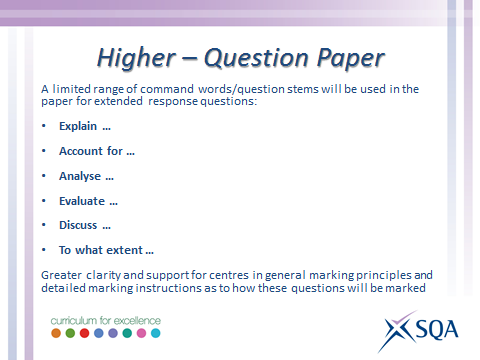 I am good at…..I need to ask about…..Examples of indicators and explain how they show developmentUse development indicators in a table to show different countries/regions are at different stages of developmentExplain why only using one indicator is less reliable AND explain the benefits of using combined indicatorsExplain why variations in development exist between developing countriesCHAPTER LATERExplain the Physical and human causes of MalariaOutline methods used to reduce combat MalariaComment on the effectiveness of these strategies Discuss methods of Primary Health Strategies Evaluate why Primary health care methods are suitable to less developed countriesI am good at…..I need to ask about…..Outline the physical characteristics of a selected river basinExplain why there is a need for water management FIGHT MINDOutline the Physical and Human factors to be considered when choosing a location of a dam siteExamine the consequences of water control projects. (Adv and Disadv)(Social, economic, environmental and political factors)I am good at…..I need to ask about…..Outline the need for housing management in Glasgow(causes of poor quality housing)Explain housing management strategies (high rise flats, tenement renovation, council estate, new towns, comprehensive redevelopment, Gorbals, Commonwealth games)Comment on the effectiveness of these housing strategiesOutline the need for traffic management in GlasgowExplain solutions used to overcome congestion issues in GlasgowComment on the effectiveness of these solutionsOutline the need for housing management in Mumbai(causes of poor quality housing)Explain housing management strategies (site and service, self help schemes, new towns, apartment blocks)Comment on the effectiveness of these housing strategiesOutline the need for traffic management in MumbaiExplain solutions used to overcome congestion issues in MumbaiComment on the effectiveness of these solutionsI am good at…..I need to ask about…..Explain social, economic and environmental impacts of rural land degradation on the areaExplain strategies used to overcome land degradation in the Sahel regionComment on the effectiveness of these strategiesI am good at…..I need to ask about…..Suggest methods countries use to collect population dataProblems a developing country might face when collecting population dataExplain the consequences of population structures and pyramids (Consequences of an ageing population e.g. Germany, Japan, Sweden)Consequences of a High birth rate population structure e.g. India)Explain the causes of forced and voluntary migration(Know you case studies)Explain the impacts on the host and donor country of forced and voluntary migration(case studies)I am good at…..I need to ask about…..Draw a fully annotated diagram of the Hydrological cycleExplain the processes involved in the Hydrological cycle Explain the human impacts that can influence the hydrological cycleExplain the process involved in a drainage basin Explain flood Hydrographs(rural and/or urban)Give reasons why the hydrograph looks as it doesCompare flood hydrographs(rural and/or urban)I am good at…..I need to ask about…..Draw an annotated profile of a brown earth, Podzol and Gley soilExplain the formation of  a brown earth, Podzol and Gley soilCompare the processes involved in the formation of different soil typesUnderstand the properties (horizons) of  a brown earth, Podzol and Gley soilI am good at…..I need to ask about…..Identify Glaciated and Coastal features on an OS map (4 and 6 fig GR)Explain the processes involved in Glaciated erosional AND depositional featuresCorrie, arête, pyramidal peak, u shaped valley, ribbon lakeTerminal moraine, esker, drumlin, outwash plainDefine 3 types of Glacial erosion processes Explain the processes involved in Coastal erosional AND depositional featuresCave/arch/stack/stump. Headland and bay, wave cut platformBeach, Spit, bar, tomboloDefine 4 types of Coastal erosion processes and Long shore drift for deposition Loch Lomond case study -Conflicts between land users in the area-management strategies used to overcome these conflicts (solutions)- effectiveness of these solutionsDorset case study -Conflicts between land users in the area-management strategies used to overcome these conflicts (solutions)- Effectiveness of these solutionsI am good at…..I need to ask about…..Explain the Global heat budgetExplain how atmospheric wind cells distribute energy around the worldExplain how ocean currents distribute energy around the world Outline the cause of the ITCZExplain the main characteristics of the ITCZExplain the impact of the ITCZI am good at…..I need to ask about…..Using sources in the questions to back up points you makeTables/graphs 4 and 6 figure grid referencesUsing map evidence and sources  to support statements(symbols, names of roads/motorways, villages/towns)